Отворено првенствоБеограда за старије пионире/кеАтлетски стадион Војне академијеРЕЗУЛТАТИСубота, 13.06.2020. године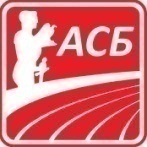 60м – квалификације (92)-12гр60м – квалификације (92)-12гр60м – квалификације (92)-12грЖ1. ГРУПА1. ГРУПАВет.+0,9Вет.+0,915,001Петковић Доротеја06ЦЗБ8,432Милинковић Лена06ЦЗВ8,233Максић Нина06МЛЗ8,354Стокић Лена05ЦЗБ8,115Ђурђевић  Катарина07ЦЗБ8,036Иванковић Нађа06ТЈБ8,317Иванчевић Мина06ЦЗБНС8Мрђеновић Уна05ЦЗБ8,412. ГРУПА2. ГРУПАВет.+0,8Вет.+0,815,031Павић Ања05МЛЗ8,342Мијатовић Ања06ЦЗБ8,543Исаковић Нађа07ЦЗБ8,374Белић Нина06ТЈБ8,265Џунић Леа05ТЈБ8,506Нешић Уна05БАК8,557Јовановић Лекић Маша06ЦЗБ8,748Јовић Дијана 05ЦЗБ8,763. ГРУПА3. ГРУПАВет.+0,9Вет.+0,915,061Маринковић Нађа07МЛЗ8,812Костић Јефимија07ЦЗБ8,793Димић Анђелија05ЦЗБ8,734Симић Елена07ТЈБ8,465Аничић  Љиљана07МЛЗ8,486Режак Валентина07МЛЗ8,557Пауновић Анђела07МЛЗ8,788Скулић Лара07БАК8,594. ГРУПА4. ГРУПАВет.+0,6Вет.+0,615,091Чугаљ Дуња06МЛЗ8,582Пејовић Зона06ТЈБ8,813Јахода Катарина07МЛЗ8,904Станковић Олга06МЛЗ8,695Шемсовић Дина08НБГ8,806Џигал Теодора05НБГ8,737Ботуњац Сара08ТЈБ8,938Андријашевић Марта08БАК8,875. ГРУПА5. ГРУПАВет.+1,6Вет.+1,615,121Марјановић Мина07ТЈБ9,252Матејић Теодора04ЦЗБДСК3Зорић Теодора08БАК9,344Миленковић Сара07ВАКНС5Јевић Корина07НБГ8,906Дражовић Теодора08БАК9,047Девит Миа06ТЈБ8,918Глоговац Милица08ЦЗБ9,226. ГРУПА6. ГРУПАВет.-1,2Вет.-1,215,151Брајовић Миа06НБГНС2Пејовић Еленa05ЦЗБ9,873Марковић Ана07НБГ9,034Стајић Ема06ЈСП9,475Драгојевић Марија06БАК9,336Здравковић Јелена06ЈСП9,107Јокић Ана08МЛЗ9,198Милошевић Јована08МЛЗ9,167. ГРУПА7. ГРУПАВет.-0,1Вет.-0,115,181Петровић Љубица06НБГ9,512Несторовић Анђелија08П459,513Ђуровић Јована06БАК9,144Гајовић  Катја06ЦЗБНС5Стојанов Јелисавета07МЛЗ9,036Печенковић Милена05ТЈБ9,247Кнежевић Андреа06ЦЗБ9,408Јовановић Лола06БАК9,448. ГРУПА8. ГРУПАВет.+0,8Вет.+0,815,211Басарић Сандра06ЈСП9,462Вељовић Ана08БАК9,243Хроват Матеа08П459,674Брајковић Ксенија07ТЈБ9,485Билановић Јована08НБГНС6Бранковић Дуња08БАК9,097Урем Маша07МЛЗ9,568Лепир Андреа07ВАКНС9. ГРУПА9. ГРУПАВет.-0,3Вет.-0,315,242Маглић Нина07П459,713Дујковић Сара07ЦЗБ9,524Трифуновић Калина08П459,995Вукомановић Јована08П4510,076Вукашиновић Елена05ЦЗБ9,207Миленковић Софија05ЦЗБ9,038Савић Јана05ЦЗБ9,3010. ГРУПА10. ГРУПАВет.+1,3Вет.+1,315,272Зорић Анђела06БАК9,583Шалипур Весна0621M8,934Стошић Ирена05ЛАЗ9,215Вуксановић Теодора	05ПРЗ9,176Пауновић Теодора0621M9,637Зечевић Јелена06БАК8,698Живковић Теа06ЦЗБ9,6511. ГРУПА11. ГРУПАВет.+1,0Вет.+1,015,302Ердељанин Милица07БАКНС3Милојевић Софија07БАКНС4Видовић Милица 06БАК9,395Којовић Анђела06ПРЗ9,136Митић Галина07БАК9,557Живановић Дуња07БАК9,568Пејановић Мара07П4510,9912. ГРУПА12. ГРУПАВет.+0,5Вет.+0,515,332Милошевић Миа08ЛАЗ8,843Скочајић Марија	08БАКНС4Бајин Емилија07ПРЗ9,015Дурсун Ана07ПРЗ10,016Стевановић Тијана08ЦЗБ9,417Степановић Сара08НБГ10,048Пантелић Анамарија08СПБ10,1560м – квалификације  УКУПАН ПЛАСМАН60м – квалификације  УКУПАН ПЛАСМАН60м – квалификације  УКУПАН ПЛАСМАН60м – квалификације  УКУПАН ПЛАСМАНЖ1Ђурђевић  Катарина07ЦЗБ8,032Стокић Лена05ЦЗБ8,113Милинковић Лена06ЦЗВ8,234Белић Нина06ТЈБ8,265Иванковић Нађа06ТЈБ8,316Павић Ања05МЛЗ8,347Максић Нина06МЛЗ8,358Исаковић Нађа07ЦЗБ8,379Мрђеновић Уна05ЦЗБ8,4110Петковић Доротеја06ЦЗБ8,4311Симић Елена07ТЈБ8,4612Аничић  Љиљана07МЛЗ8,4813Џунић Леа05ТЈБ8,5014Мијатовић Ања06ЦЗБ8,5415Нешић Уна05БАК8,5515Режак Валентина07МЛЗ8,5517Чугаљ Дуња06МЛЗ8,5818Скулић Лара07БАК8,5919Станковић Олга06МЛЗ8,6919Зечевић Јелена06БАК8,6921Димић Анђелија05ЦЗБ8,7321Џигал Теодора05НБГ8,7323Јовановић Лекић Маша06ЦЗБ8,7424Јовић Дијана 05ЦЗБ8,7625Пауновић Анђела07МЛЗ8,7826Костић Јефимија07ЦЗБ8,7927Шемсовић Дина08НБГ8,8028Маринковић Нађа07МЛЗ8,8128Пејовић Зона06ТЈБ8,8130Милошевић Миа08ЛАЗ8,8431Андријашевић Марта08БАК8,8732Јахода Катарина07МЛЗ8,9032Јевић Корина07НБГ8,9034Девит Миа06ТЈБ8,9135Ботуњац Сара08ТЈБ8,9335Шалипур Весна0621M8,9337Бајин Емилија07ПРЗ9,0138Марковић Ана07НБГ9,0338Стојанов Јелисавета07МЛЗ9,0338Миленковић Софија05ЦЗБ9,0341Дражовић Теодора08БАК9,0442Бранковић Дуња08БАК9,0943Здравковић Јелена06ЈСП9,1044Којовић Анђела06ПРЗ9,1345Ђуровић Јована06БАК9,1446Милошевић Јована08МЛЗ9,1647Вуксановић Теодора	05ПРЗ9,1748Јокић Ана08МЛЗ9,1949Вукашиновић Елена05ЦЗБ9,2050Стошић Ирена05ЛАЗ9,2151Глоговац Милица08ЦЗБ9,2252Печенковић Милена05ТЈБ9,2453Вељовић Ана08БАК9,2454Марјановић Мина07ТЈБ9,2555Савић Јана05ЦЗБ9,3056Драгојевић Марија06БАК9,3357Зорић Теодора08БАК9,3458Видовић Милица 06БАК9,3959Кнежевић Андреа06ЦЗБ9,4060Стевановић Тијана08ЦЗБ9,4161Јовановић Лола06БАК9,4462Басарић Сандра06ЈСП9,4663Стајић Ема06ЈСП9,4764Брајковић Ксенија07ТЈБ9,4865Петровић Љубица06НБГ9,5165Несторовић Анђелија08П459,5167Дујковић Сара07ЦЗБ9,5268Митић Галина07БАК9,5569Урем Маша07МЛЗ9,5669Живановић Дуња07БАК9,5671Зорић Анђела06БАК9,5872Пауновић Теодора0621M9,6373Живковић Теа06ЦЗБ9,6574Хроват Матеа08П459,6775Маглић Нина07П459,7176Пејовић Еленa05ЦЗБ9,8777Трифуновић Калина08П459,9978Дурсун Ана07ПРЗ10,0179Степановић Сара08НБГ10,0480Вукомановић Јована08П4510,0781Пантелић Анамарија08СПБ10,1582Пејановић Мара07П4510,99-Иванчевић Мина06ЦЗБНС-Миленковић Сара07ВАКНС-Брајовић Миа06НБГНС-Гајовић  Катја06ЦЗБНС-Билановић Јована08НБГНС-Лепир Андреа07ВАКНС-Ердељанин Милица07БАКНС-Милојевић Софија07БАКНС-Скочајић Марија	08БАКНС-Матејић Теодора04ЦЗБДСКСкок у вис (12)Скок у вис (12)Скок у вис (12)Ж15:001Плесник Валентина06ЦЗБ150602Васовић Ана06БАК145402Ћук Стела07БАК145304Боберић Теодора05ТЈБ145205Имшир Нађа06МЛЗ145106Јовић Ирина07ТЈБ14057Вуксановић Дијана07ПРЗ140-8Миловановић Милица06ЦЗБ140-9Плесник Магдалена06ЦЗБ135-10Зеи Мина07П45120--Мишљеновић Лидија0621MНС-Бацање копља (16)Бацање копља (16)Бацање копља (16)Ж15:001Цветкоски Лана05ДИП31,78-2Ђуровић Јована06БАК29,20603Кићовић Анђела05ДИП27,36-4Шћекић Селена05ЦЈБ27,27405Јочић Сара06МЛЗ24,17306Стојков Милица05ТЈБ22,78207Сучевић Невена06ТАП22,32-8Велимировић Лена05ЦЗБ21,66109Покрајац Жељана06ТЈБ21,03510Машић  Теа08ПРЗ20,60-11Стаменковић Ања06ЦЗБ16,03-12Митровић Невена06ЦЗБ15,27-13Маринковић Николија08МЛЗ13,11-14Иванковић Нађа06ТЈБ10,07--Павковић Марија06СУРБР--Фрлог Јана08ТЈБНС-Скок у даљ  (5)Скок у даљ  (5)Скок у даљ  (5)М15:15Вет. 1Росић Вељко05СПБ5,600,0-2Спасојевић Милош05МЛЗ5,49-0,1603Кангрга Алекса05ТЈБ4,85-1,2404Шеварлић Реља07МЛЗ4,73-0,5305Милошевић Новак07ТЈБ4,56+0,2206Ђорђевић Лука 06ЈСП4,430,0-Бацање кугле 4kg, (10)Бацање кугле 4kg, (10)Бацање кугле 4kg, (10)М15:151Радојчић Илија05НБГ12,27602Томић Лука07МЛЗ10,86403Конрад Матеја06ДИП9,81-4Јовчић  Милош	07ПРЗ9,52-5Марковић Лука06ТЈБ8,07306Бошковић Лука06ТЈБ7,70207Џодан Павле06П457,60108Шеварлић Реља07МЛЗ7,415-Јовковић Александар07НБГНС--Ердевички Милош05СПБНС-60м – квалификације (36)-5гр60м – квалификације (36)-5гр60м – квалификације (36)-5грМ1. ГРУПА1. ГРУПАВет.-0,1Вет.-0,115,401Шкеровић Растко05БАК8,162Игић Урош05ТЈБ7,853Милић Балша05БАК7,694Нисић Милош05ТЈБ7,615Новаковић Бојан05НБГ7,606Киш Михајло06ЦЗБ7,747Станимировић Вук06БАК7,898Стокић Душан07ЦЗБ8,182. ГРУПА2. ГРУПАВет.-1,4Вет.-1,415,432Милосављевић Марко08НБГ8,583Младеновски Марко07АТВ8,404Јовановић Дамјан06ЕСП7,845Николић Давид07П458,476Кнежевић Душан07АТВ8,597Дамјан Немања07АТВ8,658Петровић Вељко05ЈСП8,683. ГРУПА3. ГРУПАВет.+0,9Вет.+0,915,462Стошић Сава07НБГНС3Брадашевић Лука06ТЈБ8,574Скенџић Андреј06НБГ8,515Давидовић СтефанНБГНС6Бабаљ Филип07ЦЗБ8,747Танкосић Марко    ТР.16.807АТВДСК8Ристић Душан07СУР8,934. ГРУПА4. ГРУПАВет.+1,6Вет.+1,615,492Хрњаз Данило07ТЈБНС3Ђорђевић Лука06ЈСП8,774Ђурђевић Марио06НБГНС5Покрајац Бранко07ТЈБ9,066Чугаљ Андреј08МЛЗ9,367Анастасијевић Андреј07НБГ10,098Обрадовић Марко05ЦЗБ8,325. ГРУПА5. ГРУПАВет.+1,3Вет.+1,315,522Николић Милош06ЦЗБНС3Квас Александар06ЦЗБ9,024Сенић Вукан05ЈСП8,475Гајић Михајло06ЦЗБ8,976Григоријев Андрија06ЦЗБНС7Мрђеновић Марко06ЦЗБ8,518Козловски Даниил07БАК9,9260м – квалификације   УКУПАН ПЛАСМАН60м – квалификације   УКУПАН ПЛАСМАН60м – квалификације   УКУПАН ПЛАСМАН60м – квалификације   УКУПАН ПЛАСМАНМ1Новаковић Бојан05НБГ7,602Нисић Милош05ТЈБ7,613Милић Балша05БАК7,694Киш Михајло06ЦЗБ7,745Јовановић Дамјан06ЕСП7,846Игић Урош05ТЈБ7,857Станимировић Вук06БАК7,898Шкеровић Растко05БАК8,169Стокић Душан07ЦЗБ8,1810Обрадовић Марко05ЦЗБ8,3211Младеновски Марко07АТВ8,4012Николић Давид07П458,4713Сенић Вукан05ЈСП8,4714Скенџић Андреј06НБГ8,5115Мрђеновић Марко06ЦЗБ8,5116Брадашевић Лука06ТЈБ8,57Милосављевић Марко08НБГ8,58Кнежевић Душан07АТВ8,59Дамјан Немања07АТВ8,65Петровић Вељко05ЈСП8,68Бабаљ Филип07ЦЗБ8,74Ђорђевић Лука06ЈСП8,77Ристић Душан07СУР8,93Гајић Михајло06ЦЗБ8,97Квас Александар06ЦЗБ9,02Покрајац Бранко07ТЈБ9,06Чугаљ Андреј08МЛЗ9,36Козловски Даниил07БАК9,92Анастасијевић Андреј07НБГ10,09Танкосић Марко    ТР.16.807АТВДСКСтошић Сава07НБГНСДавидовић СтефанНБГНСХрњаз Данило07ТЈБНСЂурђевић Марио06НБГНСНиколић Милош06ЦЗБНСГригоријев Андрија06ЦЗБНС80м препоне (14-2гр)80м препоне (14-2гр)80м препоне (14-2гр)80м препоне (14-2гр)ЖЖ1. ГРУПА1. ГРУПАВет.+1,9Вет.+1,9Вет.+1,916,1016,101Првановић АндреаПрвановић Андреа06МЛЗМЛЗ12,5812,583Јовић ЈеленаЈовић Јелена05ТЈБТЈБ13,0413,044Лазаревић АнаЛазаревић Ана05ЦЗБЦЗБ11,6911,695Маринковић НинаМаринковић Нина05БАКБАК12,7012,706Печенковић ЈеленаПеченковић Јелена05ТЈБТЈБ13,2613,267Јовановић Лекић МашаЈовановић Лекић Маша06ЦЗБЦЗБ13,1013,108Максић НинаМаксић Нина06МЛЗМЛЗ13,4813,482. ГРУПА2. ГРУПАВет.+1,9Вет.+1,9Вет.+1,916,1516,152Костић ЈефимијаКостић Јефимија07ЦЗБЦЗБ15,0515,053Вићентијевић МајаВићентијевић Маја05ЈСПЈСП12,9412,944Вукмировић МираВукмировић Мира05ЦЗБЦЗБ12,8112,815Јовић ДијанаЈовић Дијана05ЦЗБЦЗБ14,4714,476Миленковић КатаринаМиленковић Катарина06СУРСУР14,8114,817Дурсун АнаДурсун Ана07ПРЗПРЗ18,0718,078Несторовић АнђелијаНесторовић Анђелија08П45П4515,6815,6880м препоне     УКУПАН ПЛАСМАН80м препоне     УКУПАН ПЛАСМАН80м препоне     УКУПАН ПЛАСМАН80м препоне     УКУПАН ПЛАСМАНЖ1Лазаревић Ана05ЦЗБ11,69602Првановић Андреа06МЛЗ12,58403Маринковић Нина05БАК12,70304Вукмировић Мира05ЦЗБ12,81205Вићентијевић Маја05ЈСП12,94-6Јовић Јелена05ТЈБ13,04107Јовановић Лекић Маша06ЦЗБ13,1058Печенковић Јелена05ТЈБ13,26-9Максић Нина06МЛЗ13,48-10Јовић Дијана05ЦЗБ14,47-11Миленковић Катарина06СУР14,81-12Костић Јефимија07ЦЗБ15,05-13Несторовић Анђелија08П4515,68-14Дурсун Ана07ПРЗ18,07-100м препоне (9-2гр)100м препоне (9-2гр)100м препоне (9-2гр)М1. ГРУПА1. ГРУПАВет.+1,1Вет.+1,116,252Басарић Бранко05ЈСП15,163Росић Вељко05СПБ15,434Новаковић Бојан05НБГ14,295Ердевички Милош05СПБНС6Павловић Дарко05ЦЗБ16,342. ГРУПА2. ГРУПАВет.-0,2Вет.-0,216,303Марјановић Урош06БАК19,844Стојанов Арсеније05МЛЗ20,885Мајски Сава06МЛЗ20,986Стокић Душан07ЦЗБ15,61100м препоне    УКУПАН ПЛАСМАН100м препоне    УКУПАН ПЛАСМАН100м препоне    УКУПАН ПЛАСМАН100м препоне    УКУПАН ПЛАСМАНМ1Новаковић Бојан05НБГ14,29602Басарић Бранко05ЈСП15,16-3Росић Вељко05СПБ15,43-4Стокић Душан07ЦЗБ15,61405Павловић Дарко05ЦЗБ16,34306Марјановић Урош06БАК19,84207Стојанов Арсеније05МЛЗ20,88108Мајски Сава06МЛЗ20,985-Ердевички Милош05СПБНС-60м60м60мЖБ финалеБ финалеВет. +0,4Вет. +0,416:401Мрђеновић Уна05ЦЗБ8,352Симић Елена07ТЈБ8,443Петковић Доротеја06ЦЗБ8,464Нешић Уна05БАК8,505Џунић Леа05ТЈБ8,546Мијатовић Ања06ЦЗБ8,64-Аничић  Љиљана07МЛЗНЗТ-Режак Валентина07МЛЗНЗТСкок у даљ (27)Скок у даљ (27)Скок у даљ (27)Ж16:401Боберић Теодора05ТЈБ5,80602Седлачек Дуња05НБГ5,25403Аничић  Љиљана07МЛЗ5,19304Првановић Андреа06МЛЗ5,10205Јовић Ирина07ТЈБ4,90106Оцокољић Хелена05ЦЗБ4,8657Маринковић Нађа07МЛЗ4,83-8Петковић Доротеја06ЦЗБ4,72-9Режак Валентина07МЛЗ4,65-10Зечевић Јелена06БАК4,55-11Џигал Теодора05НБГ4,43-12Шемсовић Дина08НБГ4,38-13Пејовић Зона06ТЈБ4,37-14Мишљеновић Лидија0621M4,33-15Бајин Емилија07ПРЗ4,22-16Имшир Нађа06МЛЗ4,19-17Којовић Анђела06ПРЗ4,12-18Васовић Ана06БАК4,08-19Ваинома Нађа06ЦЗБ3,94-20Стајић Ема06ЈСП3,91-21Хроват Матеа08П453,66-22Живановић Дуња07БАК3,42--Ердељанин Милица07БАКНС--Рашковић Доротеа05БАКНС--Драгојевић Наталија05БАКНС-60м 60м 60м ЖА финалеА финалеВет. +1,3Вет. +1,316:451Ђурђевић  Катарина07ЦЗБ7,98602Стокић Лена05ЦЗБ8,04403Милинковић Лена06ЦЗВ8,14304Белић Нина06ТЈБ8,24205Иванковић Нађа06ТЈБ8,28106Павић Ања05МЛЗ8,3957Исаковић Нађа07ЦЗБ8,42-8Максић Нина06МЛЗ8,43-Бацање копља  (16)Бацање копља  (16)Бацање копља  (16)М16:451Радојчић Илија05НБГ37,18602Јовановић Душан05ЦЈБ36,50403Томић Лука07МЛЗ34,00304Миљковић Јован06ТЈБ30,70205Илић Андрија07ЦЗБ28,36106Конрад Матеја06ДИП28,34-7Стојанов Арсеније05МЛЗ26,6658Спасојевић Александар05ЕСП25,44-9Покрајац Бранко07ТЈБ24,36-10Брадашевић Лука06ТЈБ23,78-11Радосављевић Душан05ЕСП22,06-12Џодан Павле06П4519,27-13Јовчић  Милош07ПРЗ15,78-14Чугаљ Андреј08МЛЗ13,94-15Мандић Лука08СУР13,10-16Милошевић Новак07ТЈБ11,73-60м 60м 60м МБ финалеБ финалеВет. +0,7Вет. +0,716:501Обрадовић Марко05ЦЗБ8,262Младеновски Марко07АТВ8,333Николић Давид07П458,364Сенић Вукан05ЈСП8,515Скенџић Андреј06НБГ8,566Мрђеновић Марко06ЦЗБ8,63-Стокић Душан07ЦЗБНЗТ-Брадашевић Лука06ТЈБНЗТСкок у вис (9)Скок у вис (9)Скок у вис (9)М 16:501Стијеља Андреј05НБГ155602Спасојевић Милош05МЛЗ155403Јелић Дамјан07МЛЗ150304Кангрга Алекса05ТЈБ145205Лазаревић Лука05ТЈБ145105Јоксимовић Милош06БАК14557Бошковић Лука06ТЈБ140-8Марковић Лука06ТЈБ140-9Димитријевић Коста08НБГ135-10Бошњак Богдан08ТЈБ130--Стијеља Матеј07НБГНС-Бацање кугле  3kg (20)Бацање кугле  3kg (20)Бацање кугле  3kg (20)Ж16:501Богићевић Анастасија06АШКТ11,38-2Стојков Милица05ТЈБ11,36603Лукић Тара07ЦЗБ9,52404Покрајац Жељана06ТЈБ8,46305Јочић Сара06МЛЗ8,35206Мићић Јована05ЦЗБ8,08107Живковић Теа06ЦЗБ7,8658Митровић Невена06ЦЗБ7,82-9Стаменковић Ања06ЦЗБ7,53-10Машић  Теа08ПРЗ7,37-11Мрђеновић Уна05ЦЗБ6,94-12Чугаљ Дуња06МЛЗ6,68-13Урем Маша07МЛЗ6,38-14Чича Ива06ЦЗБ6,20-15Вучковић Анђела07ЦЗБ6,04-16Павковић Марија06СУР6,00-17Петаковић Милица06БАК5,48-18Миленковић Софија05ЦЗБ5,12--Цвијетић Јована05ЦЗБНС-60м 60м 60м МА финалеА финалеВет. +0,8Вет. +0,816:551Нисић Милош05ТЈБ7,501602Новаковић Бојан05НБГ7,503403Милић Балша05БАК7,61304Киш Михајло06ЦЗБ7,74205Игић Урош05ТЈБ7,76106Станимировић Вук06БАК7,8257Шкеровић Растко05БАК8,13--Јовановић Дамјан   ТР16.806ЕСПДСК1500м  (13)1500м  (13)1500м  (13)Ж17:001Грујић Наталија06АШКТ4:54,504-2Сикима Дуња05БНЗ4:54,510-3Трбојевић Милица	07ПРЗ5:12,59-4Белаћевић Мина07ЛАЗ5:19,73605Белаћевић Ена07ЛАЗ5:28,31406Кнежевић Сара06ОАК5:51,88307Павловић Ања06МЛЗ6:03,77208Пантелић Анђела06СПБ6:13,77-9Пилиповић Милица05МЛЗ6:19,491010Васић Анђелика05ЛАЗ6:20,655-Клемпић Јасмина06ОАКНС--Лазовић Теодора05БАКНС--Тодорић Мила06ЦЗБНС-300м (42)-7 гр300м (42)-7 гр300м (42)-7 грЖ1. ГРУПА1. ГРУПА17,201Јовановић Јана06П4547,272Маринковић Нина05БАК44,553Лазаревић Ана05ЦЗБ42,674Мркела Марија05ДИП42,235Марић Сања06ТАП44,196Јанковић Теодора06БАК44,302. ГРУПА2. ГРУПА17,241Симић Елена07ТЈБНЗТ2Исаковић Нађа07ЦЗБ44,333Павловић Ања06П4544,864Скулић Лара07БАК44,695Станковић Олга06МЛЗ44,066Нешић Уна05БАК47,703. ГРУПА3. ГРУПА17,281Трбојевић Маша08ПРЗ48,812Спасојевић Мина 06МЛД46,713Павић Ања05МЛЗ45,224Белић Нина06ТЈБНЗТ5Миленковић Катарина06СУР49,826Драговић Вања06П4547,194. ГРУПА4. ГРУПА17,321Печенковић Јелена05ТЈБ47,092Тимофејев Жења06ЦЗБ48,693Миленковић Сара07ВАКНС4Шапић Јана05БАК48,575Ћирић Јована06ЦЗБНЗТ6Пауновић Анђела07МЛЗ47,205. ГРУПА5. ГРУПА17,361Трифуновић Калина08П4554,472Милошевић Миа08ЛАЗ46,403Штрлкаљ Лајчи05ПАП49,634Јахода Катарина07МЛЗ48,285Стојанов Јелисавета07МЛЗ50,596Лечић Тара08П4546,466. ГРУПА6. ГРУПА17,401Радић Милица06ЦЗБНС2Зеи Мина07П4551,383Милошевић Јована08МЛЗ50,924Јокић Ана08МЛЗ49,435Лепир Андреа07ВАКНС6Стошић Ирена05ЛАЗ55,757. ГРУПА7. ГРУПА17,441Пантелић Анамарија08СПБ1:01,032Вељовић Ана08БАК51,563Мајкић Милица06ВАКНС4Митић Галина07БАК51,605Скочајић Марија  ТР 16.808БАКДСК6Рајић Јана08ЦЗБ47,98300м    УКУПАН ПЛАСМАН300м    УКУПАН ПЛАСМАН300м    УКУПАН ПЛАСМАНЖ1Мркела Марија05ДИП42,23-2Лазаревић Ана05ЦЗБ42,67603Станковић Олга06МЛЗ44,06404Марић Сања06ТАП44,19-5Јанковић Теодора06БАК44,30306Исаковић Нађа07ЦЗБ44,33207Маринковић Нина05БАК44,55108Скулић Лара07БАК44,6959Павловић Ања06П4544,86-10Павић Ања05МЛЗ45,22-11Милошевић Миа08ЛАЗ46,40-12Лечић Тара08П4546,46-13Спасојевић Мина 06МЛД46,71-14Печенковић Јелена05ТЈБ47,09-15Драговић Вања06П4547,19-16Пауновић Анђела07МЛЗ47,20-17Јовановић Јана06П4547,27-18Нешић Уна05БАК47,70-19Рајић Јана08ЦЗБ47,98-20Јахода Катарина07МЛЗ48,28-21Шапић Јана05БАК48,57-22Тимофејев Жења06ЦЗБ48,69-23Трбојевић Маша08ПРЗ48,81-24Јокић Ана08МЛЗ49,43-25Штрлкаљ Лајчи05ПАП49,63-26Миленковић Катарина06СУР49,82-27Стојанов Јелисавета07МЛЗ50,59-28Милошевић Јована08МЛЗ50,92-29Зеи Мина07П4551,38-30Вељовић Ана08БАК51,56-31Митић Галина07БАК51,60-32Трифуновић Калина08П4554,47-33Стошић Ирена05ЛАЗ55,75-34Пантелић Анамарија08СПБ1:01,03--Симић Елена07ТЈБНЗТ--Белић Нина06ТЈБНЗТ--Ћирић Јована06ЦЗБНЗТ--Скочајић Марија  ТР 16.808БАКДСК--Миленковић Сара07ВАКНС--Радић Милица06ЦЗБНС--Мајкић Милица06ВАКНС--Лепир Андреа07ВАКНС-300м  (23)-4гр300м  (23)-4гр300м  (23)-4грМ 1. ГРУПА1. ГРУПА17,501Киш Михаило06ЦЗБ41,712Басарић Бранко05ЈСП39,063Нисић Милош05ТЈБ37,834Милић Балша05БАК38,705Игић Урош05ТЈБ39,926Шкеровић Растко05БАК42,242. ГРУПА2. ГРУПА17,541Јелић Дамјан07МЛЗ44,632Младеновски Марко07АТВ44,233Марковић Лука06ТЈБодјава4Јовановић Дамјан06ЕСП41,025Лазаревић Лука05ТЈБНЗТ6Сегић Никола05ЦЗБ43,013. ГРУПА3. ГРУПА17,581Дамјан Немања07АТВ47,662Штркаљ Занди07ПАП46,203Кнежевић Душан07АТВ46,854Танкосић Марко07АТВ45,105Сатнимировић Вук06БАК43,816Мајски Сава06МЛЗ44,934. ГРУПА4. ГРУПА18,022Радосављевић Душан05ЕСП50,613Средојевић Алекса08ЦЗБ47,604Спасојевић Александар05ЕСП44,945Мрђеновић Марко06ЦЗБ46,876Козловски Даниил07БАК51,89300м  УКУПАН ПЛАСМАН300м  УКУПАН ПЛАСМАН300м  УКУПАН ПЛАСМАНМ 1Нисић Милош05ТЈБ37,83602Милић Балша05БАК38,70403Басарић Бранко05ЈСП39,06-4Игић Урош05ТЈБ39,92305Јовановић Дамјан06ЕСП41,02-6Киш Михаило06ЦЗБ41,71207Шкеровић Растко05БАК42,24108Сегић Никола05ЦЗБ43,0159Сатнимировић Вук06БАК43,81-10Младеновски Марко07АТВ44,23-11Јелић Дамјан07МЛЗ44,63-12Мајски Сава06МЛЗ44,93-13Спасојевић Александар05ЕСП44,94-14Танкосић Марко07АТВ45,10-15Штркаљ Занди07ПАП46,20-16Кнежевић Душан07АТВ46,85-17Мрђеновић Марко06ЦЗБ46,87-18Средојевић Алекса08ЦЗБ47,60-19Дамјан Немања07АТВ47,66-20Радосављевић Душан05ЕСП50,61-21Козловски Даниил07БАК51,89--Лазаревић Лука05ТЈБНЗТ-2000м  (9)2000м  (9)2000м  (9)М18:101Марковић Милан06ВВА6:43,96-2Мурић Александар05П456:57,09603Добросављевић Јован07ТЈБ7:05,14404Симић Момчило05БАК7:09,33305Тофиловић Лазар05ОАК7:18,76206Арсенијевић Никола06ЛАЗ7:22,36107Стевановић Душан07ЛАЗ7:37,3658Тешић Стефан05ВВА8:13,01-9Бохнец Драган08СПБ8:42,11-Штафета 4 х 100 м  (18-3 гр)Штафета 4 х 100 м  (18-3 гр)Ж 1. ГРУПА1. ГРУПА1. ГРУПА18,301Јевић Корина 07, Шемсовић Дина 08, Марковић Ана 07, Џигал Теодора 05НБГ54,272Миленковић Лена 06, Исаковић Нађа 07, Ђурђевић Катарина 07, Стокић Лена 05ЦЗБ149,513Максић Нина 06, Павић Ања 05, Аничић Љиљана 07, Првановић Андреа 06МЛЗ150,714Зечевић Јелена 06, Јанковић Теодора 06, Нешић Уна 05, Маринковић Нина 05БАК151,305Павловић Ања 06, Драговић Вања 06, Несторовић Анђелија 08, Лечић Тара 06П45154,726Симић Елена 07, Иванковић Нађа 06, Џунић Леа 05, Белић Нина 06ТЈБ149,352. ГРУПА2. ГРУПА2. ГРУПА18,351Пејовић Зона 06, Стојков Милица 05, Јовић Ирина 07, Боберић Теодора 05ТЈБ253,092Тодоровић Миљана 08, Брошћанц Анђела 05, Кићовић Анђела 05, Мркела Марија 05ДИП53,333Вуксановић Теодора 06, Бајин Емилија 07, Вуксановић Дијана 07, Којовић Анђела 06ПРЗ56,504Здравковић Јелена 06, Басарић Сандра 06, Стајић Ема 06, Вићентијевић Маја 06ЈСП56,485Симоновић Миа 07, Праштало Ива 08, Мишљеновић Лидија 06, Шалипур Весна 0621M57,876Режак Валентина 07, Станковић Олга 06, Чугаљ Дуња 06, Маринковић Нађа 07МЛЗ250,473. ГРУПА3. ГРУПА3. ГРУПА18,401Јокић Ана 08, Милошевић Јована 08, Јочоћ Сара 06, Маринковић Николија 08МЛЗ41:01,042БАК2НС3Мијатовић Ања 06, Оцокољић Хелена 05, Мрђеновић Уна 05, Петковић Доротеја 06ЦЗБ252,134Маглић Нина 07, Софија 08, Хроват Матеа 08, Зеи Мина 07П4521:00,115Брајковић Ксенија 07, Ботуњац Сара 08, Маријановић Мина 07, ДеВит Миа 06ТЈБ355,076Стојанов Јелсавета 07, Милошевић Јована 08, Јахода Катарина 08, Пауновић Анђела 07МЛЗ353,41Штафета 4 Х 100 м    УКУПАН ПЛАСМАНШтафета 4 Х 100 м    УКУПАН ПЛАСМАНШтафета 4 Х 100 м    УКУПАН ПЛАСМАНЖ 1ТЈБ149,35602ЦЗБ149,51403МЛЗ250,47304МЛЗ150,71205БАК151,30106ЦЗБ252,1357ТЈБ253,09-8ДИП53,33-9МЛЗ353,41-10НБГ54,27-11П45154,72-12ТЈБ355,07-13ЈСП56,48-14ПРЗ56,50-1521M57,87-16МЛЗ41:01,04-17П4521:00,11--БАК2НС-Штафета 4 х 100 м  (9)-2 грШтафета 4 х 100 м  (9)-2 грМ 1. ГРУПА1. ГРУПА1. ГРУПА18,452Бабаљ Филип 07, Стокић Душан 07, Павловић Дарко 05, Киш Михаило 06ЦЗБ149,613Стојанов Арсеније 05, Томић Лука 07, Јелић Дамјан 07, Мајски Сава 06МЛЗ54,834Скенџић Андреј 06, Стијеља Андреј 05, Радојчић Илија 05, Новаковић Бојан 05НБГ48,245Марковић Лука 05, Игић Урош 05, Кангрга Алекса 05, Нисић Милош 05ТЈБ146,436Марјановић Урош 06, Шкеровић Растко 05, Станимировић Вук 06, Милић Балша 05БАК49,592. ГРУПА2. ГРУПА2. ГРУПА18,502Гајић Михајло 06, Квас Александар 06, Григоријев Андрија 06, Николић Милош 06ЦЗБ255,143Сенић Вукан 05, Петровић Вељко 05, Ђорђевић Лука 06, Басарић Бранко 05ЈСП50,814Дамјан Немања 07, Танкосић Марко 07, Младеновски Марко 07, Кнежевић Душан 07ATВ51,385Милошевић Новак 07, Покрајац Бранко 07, Брадашевић Лука 06, Лазаревић Лука 05ТЈБ251,98Штафета 4 х 100 м    УКУПАН ПЛАСМАНШтафета 4 х 100 м    УКУПАН ПЛАСМАНШтафета 4 х 100 м    УКУПАН ПЛАСМАНМ 1ТЈБ146,43602НБГ48,24403БАК49,59304ЦЗБ149,61205ЈСП50,81-6ATВ51,38-7ТЈБ251,98108МЛЗ54,8359ЦЗБ255,14-